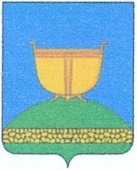 СОВЕТ ВЫСОКОГОРСКОГО
МУНИЦИПАЛЬНОГО РАЙОНА
РЕСПУБЛИКИ ТАТАРСТАНТАТАРСТАН РЕСПУБЛИКАСЫ
БИЕКТАУ МУНИЦИПАЛЬРАЙОН СОВЕТЫ   Кооперативная ул., 5, пос. ж/д станция Высокая Гора,	Кооперативная ур., 5, Биектау т/ю станциясе поселогы,    Высокогорский район, Республика Татарстан, 422700	Биектау районы, Татарстан Республикасы, 422700    Тел.: +7 (84365) 2-30-50, факс: 2-30-86, e-mail: biektau@tatar.ru, www.vysokaya-gora.tatarstan.ru                     РЕШЕНИЕ                                                                  КАРАР           «___» ___________2017 г                                                       №____Об оплате труда депутатов, выборных должностных лиц местного самоуправления, осуществляющих свои полномочия на постоянной основе, председателя Контрольно-счетной палаты, муниципальных служащих муниципального образования «Высокогорский муниципальный район Республики Татарстан»В целях обеспечения социальных гарантий муниципальных служащих, упорядочения и совершенствования оплаты труда, стимулирования их профессиональной служебной деятельности, в соответствии с Федеральным законом Российской Федерации от 6 октября 2003 года №131-ФЗ «Об общих принципах организации местного самоуправления в Российской Федерации», Федеральным законом от 2 марта 2007 года N 25-ФЗ "О муниципальной службе в Российской Федерации", Кодексом Республики Татарстан о муниципальной службе от 25  июня 2013 года N 50-ЗРТ, п. 4 ст. 23.1 «Бюджетного кодекса Республики Татарстан»  № 35-ЗРТ от 29 мая 2004 года, Законом Республики Татарстан № 15-ЗРТ от 12 февраля 2009 года «О гарантиях осуществления полномочий депутата представительного органа муниципального образования, члена выборного органа местного самоуправления, выборного должностного лица местного самоуправления в Республике Татарстан, Постановлением Кабинета Министров Республики Татарстан от 17 декабря 2007 года N 722 "О нормативах формирования расходов на оплату труда депутатов, выборных должностных лиц местного самоуправления, осуществляющих свои полномочия на постоянной основе, председателя контрольно-счетного органа, муниципальных служащих Республики Татарстан", Уставом Высокогорского муниципального района Республики Татарстан, Совет Высокогорского муниципального района   Республики ТатарстанР Е Ш И Л:1. Утвердить:1.1. Размеры должностных окладов муниципальных служащих Высокогорского муниципального района Республики Татарстан (приложение N 1);1.2. Порядок осуществления и размеры выплаты ежемесячной надбавки к должностному окладу муниципального служащего за выслугу лет (приложение N 2);1.3. Порядок осуществления и размеры выплаты ежемесячной надбавки к должностному окладу за особые условия муниципальной службы (приложение N 3);1.4. Порядок осуществления и размеры выплаты ежемесячной надбавки за классный чин муниципальному служащему (приложение N 4);1.5. Порядок осуществления и размеры выплаты ежемесячного денежного поощрения	(приложение N 5);1.6. Порядок	осуществления	и	размеры	выплаты	премий за выполнение особо важных и сложных заданий	(приложение N 6);1.7. Порядок	осуществления	и	размеры единовременной выплаты при предоставлении ежегодного оплачиваемого отпуска	(приложение N 7);1.8. Порядок установления ежемесячной выплаты муниципальным служащим, в основные служебные обязанности которых входит проведение правовой экспертизы правовых актов и проектов правовых актов, подготовка и редактирование проектов правовых актов и их визирование в качестве юриста или исполнителя, имеющим высшее юридическое образование (надбавка за юридическую работу) (приложение N 8);1.9. Порядок оказания и размеры материальной помощи	(приложение N 9);1.10. Порядок и размеры осуществления выплаты ежемесячной надбавки за профильную ученую степень (приложение N 10);1.11. Порядок осуществления и размеры ежемесячной надбавки к должностному окладу за почетное звание Республики Татарстан (приложение N 11);1.12. Порядок осуществления и размеры выплаты ежемесячной стимулирующей надбавки муниципальным служащим (приложение N 12);1.13. Размеры денежного вознаграждения Главы Высокогорского муниципального района, заместителя Главы Высокогорского муниципального района, Председателя Контрольно-счетной      палаты      Высокогорского муниципального      района (приложение N 13);1.14. Порядок выплаты доплаты при совмещении профессий (должностей), увеличения объема работы или исполнения обязанностей временно отсутствующего работника без освобождения от основной работы (приложение № 14);1.15. Порядок премирования муниципальных служащих и лиц, замещающих муниципальные должности, органов местного самоуправления Высокогорского муниципального района Республики Татарстан (приложение № 15);11.17. Порядок и размеры формирования фонда оплаты труда муниципальных служащих Высокогорского муниципального района (приложение № 16).1.17. Положение об условиях оплаты труда работников органов местного самоуправления, муниципальных казенных учреждений, занимающих должности, не относящиеся к должностям муниципальной службы, и осуществляющих техническое обеспечение деятельности органов местного самоуправления, на которых не распространяется Единая тарифная сетка по оплате труда работников бюджетной сферы Республики Татарстан, и рабочих, занятых обслуживанием деятельности органов местного самоуправления (приложение № 17);2. Муниципальному служащему устанавливается ежемесячная надбавка к должностному окладу за работу со сведениями, составляющими государственную тайну, в случаях, размерах и порядке, установленных законодательством Российской Федерации.3. Ежемесячная компенсационная выплата муниципальному служащему за работу в условиях ненормированного служебного дня устанавливается в размере 20 процентов должностного оклада по замещаемой должности муниципальной службы4. Поручить руководителям органов местного самоуправления муниципального района привести ранее принятые ими правовые акты в соответствие с настоящим решением.5. Неурегулированные настоящим решением правоотношения осуществляются в соответствии с действующим законодательством Российской Федерации и Республики Татарстан.6. Признать утратившим силу:6.1. Решение Совета Высокогорского муниципального района Республики Татарстан от 29 декабря 2005 года № 34 «Об оплате труда работников органов местного самоуправления Высокогорского муниципального района».6.2. Решение Совета Высокогорского муниципального района Республики Татарстан от 14 декабря 2007 года № 169 «О внесении изменений в Решение пятого заседания Совета Высокогорского муниципального района № 31 от 29.12.2005г. «Об оплате труда работников органов местного самоуправления Высокогорского муниципального района». 6.3. Решение Совета Высокогорского муниципального района Республики Татарстан от 8 декабря 2014 года № 409 «О нормативах формирования расходов на оплату труда депутатов, выборных должностных лиц местного самоуправления, осуществляющих свои полномочия на постоянной основе, муниципальных служащих Высокогорского муниципального района».7. Обнародовать настоящее решение на официальном сайте Высокогорского муниципального района Республики Татарстан http://vysokaya-gora.tatarstan.ru и на портале правовой информации Республики Татарстан http://pravo.tatarstan.ru.8. Контроль за исполнением настоящего решения возложить на постоянную комиссию Совета Высокогорского муниципального района по бюджету, финансам и экономической политике.Председатель СоветаГлава муниципального района                                                                Р.Г. КалимуллинПриложение N 1                       «Утверждено»Решением Совета Высокогорского муниципального района РТ«___» ____________2017 г. №_____Размерыдолжностных окладов муниципальных служащих Высокогорского муниципального района Республики ТатарстанМуниципальным служащим муниципального образования «Высокогорский муниципальный район Республики Татарстан» устанавливаются должностные оклады в зависимости от занимаемой должности муниципальной службы в следующих размерах:2.Руководителю Исполнительного комитета Высокогорского муниципального района устанавливается ежемесячное поощрение в соответствии с муниципальными правовыми актами. При этом размер ежемесячного денежного содержания руководителя Исполнительного комитета муниципального района не может превышать 0,6 ежемесячного совокупного размера денежных выплат Главе муниципального района.Приложение N 2                       «Утверждено»Решением Совета Высокогорского муниципального района РТ«___» ____________2017 г. №_____Порядокосуществления и размеры выплаты ежемесячной надбавки к должностному окладу муниципального служащего за выслугу летЕжемесячная надбавка к должностному окладу за выслугу лет на муниципальной службе устанавливается в зависимости от стажа муниципальной службы в следующих размерах:Стаж муниципальной службы для назначения ежемесячной надбавки к должностному окладу за выслугу лет устанавливается актом органа местного самоуправления, в котором муниципальный служащий замещает должность муниципальной службы, на основании решения Комиссии по установлению стажа муниципальной службы.Приложение N 3                       «Утверждено»Решением Совета Высокогорского муниципального района РТ«___» ____________2017 г. №_____Порядокосуществления и размеры выплаты ежемесячной надбавки к должностному окладу за особые условия муниципальной службыЕжемесячная надбавка к должностному окладу за особые условия муниципальной службы устанавливается муниципальному служащему в зависимости от группы, замещаемой им должности муниципальной службы распоряжением органа местного самоуправления в следующих размерах:Приложение N 4                       «Утверждено»Решением Совета Высокогорского муниципального района РТ«___» ____________2017 г. №_____Порядокосуществления и размеры выплаты ежемесячной надбавки за классный чин муниципальному служащемуЕжемесячная надбавка за классный чин муниципальному служащему устанавливается в размерах, не превышающих:2.Ежемесячная надбавка за классный чин выплачивается муниципальному служащему со дня присвоения ему классного чина в порядке, установленном законодательством о муниципальной службе муниципальными правовыми актами.Приложение N 5                       «Утверждено»Решением Совета Высокогорского муниципального района РТ«___» ____________2017 г. №_____Порядокосуществления и размеры выплаты ежемесячного денежного поощренияМуниципальным служащим выплачивается ежемесячное денежное поощрение. Ежемесячное денежное поощрение муниципальным служащим устанавливается распоряжением руководителя органа местного самоуправления в размере одного должностного оклада.Приложение N 6                       «Утверждено»Решением Совета Высокогорского муниципального района РТ«___» ____________2017 г. №_____Порядок осуществления и размеры выплаты премийза выполнение особо важных и сложных заданий1. С учетом обеспечения выполнения задач и функций муниципального органа исполнения должностной инструкции в целях повышения эффективности деятельности муниципальных служащих, уровня их ответственности за выполнение возложенных на органы местного самоуправления полномочий, повышения качества выполняемых задач, муниципальным служащим выплачивается ежемесячная премия за выполнение ими особо важных и сложных заданий.2. Выплата премий муниципальным служащим за выполнение особо важных и сложных заданий производится от должностного оклада ежемесячно и по результатам работы за год.В зависимости от степени сложности, важности и качества выполнения работником заданий, эффективности достигнутых результатов премии выплачиваются муниципальным служащим представителем нанимателя (работодателем) в пределах средств, предусмотренных в фонде оплаты труда органа местного самоуправления или муниципального органа на эти цели размеры премий, могут устанавливаться в абсолютном размере (рублях).Приложение N 7                       «Утверждено»Решением Совета Высокогорского муниципального района РТ«___» ____________2017 г. №_____Порядокосуществления и размеры единовременной выплаты при предоставлении ежегодного оплачиваемого отпуска1. При предоставлении муниципальным служащим ежегодного оплачиваемого отпуска производится единовременная выплата в размере двух должностных окладов один раз в календарный год, ежемесячной надбавки к должностному окладу за выслугу лет, ежемесячной надбавки к должностному окладу за особые условия муниципальной службы, ежемесячной надбавки к должностному окладу за классный чин, установленных на день выплаты, а также ежемесячного денежного поощрения в размере 25 процентов от должностного оклада.2. В случае если ежегодный оплачиваемый отпуск предоставляется муниципальному служащему по частям, единовременная выплата производится при предоставлении одной из частей отпуска по выбору муниципального служащего, составляющей не менее 14 календарных дней.3. Единовременная выплата производится на основании заявления муниципального служащего о предоставлении ежегодного оплачиваемого отпуска (его части) один раз в текущем финансовом году.4. В случае если муниципальный служащий или лицо, замещающее муниципальную должность, не использовал в течение календарного года своего права на единовременную выплату при предоставлении ежегодного оплачиваемого отпуска, единовременная выплата производиться в декабре текущего календарного года на основании его письменного заявления.5. Данная выплата производиться одновременно с выплатой денежного содержания за период ежегодного оплачиваемого отпуска. Если муниципальный служащий пока не имеет право на отпуск (если на конец календарного года, в котором он поступил на муниципальную службу, он отработал менее 6 (шесть) месяцев), единовременная выплата не производится.Приложение N 8                       «Утверждено»Решением Совета Высокогорского муниципального района РТ«___» ____________2017 г. №_____Порядок установления ежемесячной выплаты муниципальным служащим, в основные служебные обязанности которых входит проведение правовой экспертизы правовых актов и проектов правовых актов, подготовка и редактирование проектов правовых актов и их визирование в качестве юриста или исполнителя, имеющим высшее юридическое образование (надбавка за юридическую работу)Ежемесячные выплаты муниципальным служащим, в основные служебные обязанности которых входит проведение правовой экспертизы правовых актов и проектов правовых актов, подготовка и редактирование проектов правовых актов и их визирование в качестве юриста или исполнителя, имеющим высшее юридическое образование, осуществляются по решению руководителя органа местного самоуправления (муниципального органа).Ежемесячные выплаты за юридическую работу устанавливаются в следующих размерах процентных ставок к должностному окладу:Указанные выплаты могут быть изменены или отменены при изменении характера работы муниципального служащего по решению руководителя органа местного самоуправления (муниципального органа).Приложение N 9                       «Утверждено»Решением Совета Высокогорского муниципального района РТ«___»____________2017 г. №_____Порядококазания и размеры материальной помощи1.Выплата материальной помощи производится на основании заявления муниципального служащего об оказании материальной помощи.2.Материальная помощь выплачивается при рождении ребенка, к торжественной, юбилейной дате, а также при тяжелой болезни, смерти и других несчастных случаях служащего и его близких родственников на основании распоряжения руководителя органа местного самоуправления.3.Размер материальной помощи не может превышать сумму одного должностного оклада, ежемесячной надбавки к должностному окладу за выслугу лет, ежемесячной надбавки к должностному окладу за особые условия муниципальной службы, ежемесячной надбавки к должностному окладу за классный чин, установленных на день выплаты, а также ежемесячного денежного поощрения в размере 25% от должностного оклада.4.Выплата материальной помощи производится за счет установленного для данного органа местного самоуправления фонда оплаты труда.5.Материальная помощь по случаю смерти муниципального служащего выплачивается супругу (супруге) или одному из детей или родителей.Приложение N 10                       «Утверждено»Решением Совета Высокогорского муниципального района РТ«___»____________2017 г. №___Порядоки размеры осуществления выплаты ежемесячной надбавки за профильную ученую степеньОснованием для установления надбавки является наличие у муниципального служащего профильной ученой степени, подтвержденной соответствующим документом.Требования по профильности ученой степени определяются функциями органов местного самоуправления и устанавливаются правовыми актами руководителей органов местного самоуправления.2.Надбавка за ученую степень муниципальному служащему, имеющему право на ее получение по нескольким основаниям, устанавливается по одному основанию по выбору муниципального служащего. Надбавка устанавливается в следующих размерах:а) за ученую степень кандидата наук - 10 процентов должностного оклада; б) за ученую степень доктора наук - 20 процентов должностного оклада.3.Начисление надбавки производится ежемесячно и выплачивается вместе с денежным содержанием за счет средств фонда оплаты труда органа местного самоуправления.4.Надбавка устанавливается на основании представленного документа, подтверждающего присвоение ученой степени. Действие акта о назначении надбавки муниципальному служащему распространяется на весь период его работы в должности, по которой она назначена, при условии действия настоящего решения.5.Решение об установлении надбавки муниципальному служащему принимается руководителем органа местного самоуправления.Приложение N 11                       «Утверждено»Решением Совета Высокогорского муниципального района РТ«___»____________2017 г. №___Порядокосуществления и размеры ежемесячной надбавки к должностному окладу за почетное звание Республики Татарстан1.Основанием для установления надбавки является наличие у муниципального служащего, лица, замещающего муниципальную должность (Главы Высокогорского муниципального района, заместителя Главы Высокогорского муниципального района Председателя Контрольно-счетной палаты Высокогорского муниципального района), почетного звания Республики Татарстан, подтвержденного соответствующим документом.2.Надбавка муниципальным служащим, лицам, замещающим муниципальные должности, имеющим почетное звание Республики Татарстан, устанавливается в размере 20 процентов должностного оклада.Надбавка за почетное звание Республики Татарстан муниципальному служащему, лицу, замещающему муниципальную должность, имеющему право на ее получение по нескольким основаниям, устанавливается по одному из оснований по выбору муниципального служащего.3.Начисление надбавки производится ежемесячно и выплачивается вместе с денежным содержанием за счет средств фонда оплаты труда органа местного самоуправления (муниципального органа).4.Решение об установлении надбавки принимается руководителем органа местного самоуправления по месту работы муниципального служащего, лица, замещающего муниципальную должность.Приложение N 12                       «Утверждено»  Решением Совета Высокогорского муниципального района РТ«___»____________2017 г. №___Порядок осуществления и размеры выплаты ежемесячной стимулирующей надбавки муниципальным служащимВ целях совершенствования системы оплаты труда муниципальных служащих, в соответствии с Указом Президента Республики Татарстан от 26.09.2013 N УП-943 "О совершенствовании системы оплаты труда государственных гражданских служащих Республики Татарстан и работников, замещающих должности, не являющиеся должностями государственной гражданской службы Республики Татарстан, и осуществляющих техническое обеспечение деятельности государственных органов Республики Татарстан", муниципальным служащим Высокогорского муниципального района устанавливается ежемесячная стимулирующая выплата.Ежемесячная стимулирующая выплата устанавливается в размере 13% от суммы одного должностного оклада, ежемесячной надбавки к должностному окладу за выслугу лет, ежемесячной надбавки к должностному окладу за особые условия муниципальной службы, ежемесячной надбавки к должностному окладу за классный чин, установленных на день выплаты, ежемесячной премии в размере 25 процентов от должностного оклада, одного оклада денежного поощрения и 1/12 материальной помощи.Начисление выплаты производится ежемесячно и выплачивается одновременно с выплатой денежного содержания муниципального служащего за счет средств фонда оплаты труда органа местного самоуправления (муниципального органа).Приложение N 13                       «Утверждено»Решением Совета Высокогорского муниципального района РТ«___»____________2017 г. №___Размеры денежного вознаграждения Главы Высокогорского муниципального района, заместителя Главы Высокогорского	муниципального района Председателя Контрольно-счетной палаты Высокогорского муниципального районаДенежное вознаграждение Главе Высокогорского муниципального района, заместителю Главы Высокогорского муниципального района, председателю Контрольно-счетной     палаты	Высокогорского     муниципального     района устанавливается в следующих размерах:2. Единовременная выплата при предоставлении ежегодного оплачиваемого отпуска Главе Высокогорского муниципального района, заместителю Главы Высокогорского муниципального района, председателю Контрольно-счетной палаты Высокогорского муниципального района выплачивается в размере, не превышающем одного ежемесячного денежного вознаграждения в год.3. Главе Высокогорского муниципального района, помимо ежемесячного денежного вознаграждения и единовременной выплаты при предоставлении ежегодного оплачиваемого отпуска, могут дополнительно выплачиваться ежемесячное денежное поощрение, премии по результатам работы, а также производиться иные выплаты в соответствии с решением Совета Высокогорского муниципального района. При этом ежемесячный совокупный размер денежных выплат Главе муниципального района не может превышать 0,9 ежемесячного совокупного размера денежных выплат министру Республики Татарстан.4. Заместителю Главы Высокогорского муниципального района помимо ежемесячного денежного вознаграждения и единовременной выплаты при предоставлении ежегодного оплачиваемого отпуска, могут дополнительно выплачиваться ежемесячное денежное поощрение, премии по результатам работы, а также производиться иные выплаты в соответствии с решением Совета Высокогорского муниципального района. При этом ежемесячный совокупный размер денежных выплат указанному заместителю Главы не может превышать 0,55 ежемесячного совокупного размера денежных выплат Главе Высокогорского муниципального района.5. Председателю Контрольно-счетной палаты Высокогорского муниципального района помимо ежемесячного денежного вознаграждения и единовременной выплаты при предоставлении ежегодного оплачиваемого отпуска, могут дополнительно выплачиваться ежемесячное денежное поощрение, премии по результатам работы, а также производиться иные выплаты в соответствии с распоряжением Главы Высокогорского муниципального района. При этом ежемесячный совокупный размер его денежных выплат не может превышать 0,55 ежемесячного совокупного размера денежных выплат Главе Высокогорского муниципального района.Приложение N 14                       «Утверждено»Решением Совета Высокогорского муниципального района РТ«___»____________2017 г. №___Порядоквыплаты доплаты при совмещении профессий (должностей), увеличения объема работы или исполнения обязанностей временно отсутствующего работника без освобождения от основной работы1. Муниципальным служащим производится доплата при совмещении профессий (должностей), увеличении объема работы или исполнении обязанностей временно отсутствующего работника без освобождения от основной работы, определенной трудовым договором.2. Срок, в течение которого муниципальный служащий будет выполнять дополнительную работу, ее содержание и объем устанавливаются распоряжением руководителя органа местного самоуправления - представителя нанимателя (работодателем) с письменного согласия муниципального служащего.3. Размер доплаты устанавливается по соглашению сторон договора с учетом содержания и (или) объема дополнительной работы и осуществляется за счет экономии средств по фонду оплаты труда.Приложение N 15                       «Утверждено»Решением Совета Высокогорского муниципального района РТ«___»____________2017 г. №___Порядок премирования муниципальных служащих и лиц, замещающих муниципальные должности, органов местного самоуправления Высокогорского муниципального района Республики ТатарстанВ целях повышения эффективности деятельности муниципальных служащих и лиц, замещающих муниципальные должности, уровня их ответственности за выполнение возложенных на органы местного самоуправления полномочий, повышения качества выполняемых задач, своевременного и добросовестного исполнения должностных обязанностей, предусмотренных должностной инструкцией, лицам, замещающим муниципальные должности, муниципальным служащим выплачиваются премии. Премии муниципальным служащим и лицам, замещающим муниципальные должности, могут выплачиваться единовременно, ежемесячно, ежеквартально и по результатам работы за год по решению руководителя органа местного самоуправления (муниципального органа), принятого в соответствии с настоящим Порядком.Выплата премий может быть приурочена:- по итогам работы за период;- в связи с государственными праздниками, знаменательными, юбилейными, торжественными датами.Премии выплачиваются муниципальным служащим и лицам, замещающим муниципальные должности, представителем нанимателя (работодателем) в пределах средств, предусмотренных в фонде оплаты труда органа местного самоуправления на эти цели или при наличии дополнительного дохода в бюджете муниципального образования, органа местного самоуправления (сверх фонда оплаты труда) и определяются в зависимости от:- личного вклада работника по обеспечению выполнения задач, функций и по осуществлению полномочий, возложенных на соответствующий орган местного самоуправления и муниципальный орган;- степени сложности, важности и качества выполнения работником заданий, эффективности достигнутых результатов;- результатов исполнения работником должностной инструкции;- соблюдения трудовой дисциплины.Размеры премий могут устанавливаться в абсолютном размере (рублях), а также в кратности к денежному содержанию или должностным окладам по замещаемой должности муниципальной службы.Общий размер премий за год не может превышать двенадцати денежных содержаний муниципального служащего.Ежемесячные, ежеквартальные и премии по результатам работы за год могут быть снижены представителем нанимателя (работодателем) по следующим показателям:- за несвоевременное и некачественное выполнение поручений Главы муниципального района, руководителя органа местного самоуправления, руководителя структурного подразделения на основании докладной записки;- исполнителям долгосрочных муниципальных программ и ответственным за реализацию региональных и федеральных программ за несвоевременную и некачественную реализацию программы или ее отдельных мероприятий, не обеспечивающим эффективное и целевое использование средств бюджета района, направленных на реализацию программы;- за некачественное выполнение срочных и особо важных протокольных поручений Главы муниципального района, руководителя органа местного самоуправления.Ежеквартальная премия не выплачивается лицам, замещающим муниципальные должности, муниципальным служащим, находящимся на момент выплаты:- в отпуске по уходу за ребенком;- в отпуске без сохранения денежного содержания продолжительностью более трех месяцев.Приложение N 16                       «Утверждено»Решением Совета Высокогорского муниципального района РТ«___»____________2017 г. №___Порядоки размеры формирования фонда оплаты труда муниципальных служащих Высокогорского муниципального районаПри формировании фонда оплаты труда муниципальных служащих Высокогорского муниципального района сверх сумм средств, направляемых для выплаты должностных окладов, предусматриваются средства для выплаты (в расчете на год):1) ежемесячной надбавки к должностному окладу за классный чин - в размере, не превышающем четырех должностных окладов;2) ежемесячной надбавки к должностному окладу за выслугу лет на муниципальной службе - в размере, не превышающем трех должностных окладов;3) ежемесячной надбавки к должностному окладу за особые условия муниципальной службы (сложность, напряженность, высокие достижения в труде, специальный режим работы) - в размере, не превышающем четырнадцати должностных окладов;4) премии за выполнение особо важных и сложных заданий - в размере, не превышающем трех должностных окладов;5) единовременной выплаты при предоставлении ежегодного оплачиваемого отпуска и материальной помощи - в размере, не превышающем пяти должностных окладов;6) ежемесячного денежного поощрения - в размере, не превышающем двенадцати должностных окладов.Приложение N 17                       «Утверждено»Решением Совета Высокогорского муниципального района РТ«___»____________2017 г. №___Положение
об условиях оплаты труда работников отдельных организаций бюджетной сферы, на которых не распространяется Единая тарифная сетка по оплате труда работников бюджетной сферы Республики Татарстан1.1. Должностные оклады руководящим работникам, специалистам и служащим отдельных организаций бюджетной сферы, на которых не распространяется Единая тарифная сетка по оплате труда работников бюджетной сферы Республики Татарстан, устанавливаются в размерах, предусмотренных приложением N 1, приложением N 2 к настоящему Положению.1.2. Выплачивать работникам отдельных организаций:1.2.1. ежемесячную надбавку к должностному окладу за выслугу лет в процентах к должностному окладу в размерах (в таблице):1.2.2. ежемесячную надбавку к должностному окладу (месячной тарифной ставке) за специальный режим работы, сложность, напряженность работы:руководящим работникам, специалистам, служащим - в размере от 50 до 100 процентов должностного оклада;рабочим в размере до 50 процентов месячной тарифной ставки без учета надбавки водителям легковых автомобилей за ненормированный рабочий день.1.2.3. ежемесячное денежное поощрение руководящим работникам, специалистам и служащим в размере 25 процентов должностного оклада.1.2.3.1. премии по результатам работы (размер премии определяется исходя из результатов деятельности работника и максимальным размером не ограничивается)Условия выплаты и размеры ежемесячной надбавки к должностному окладу (месячной тарифной ставке) за специальный режим работы, сложность и напряженность работы, а также премий по результатам работы устанавливаются руководителем отдельной организации;1.2.4. материальную помощь в размере двух должностных окладов (месячных тарифных ставок) с учетом надбавки за выслугу лет и премии в размере 25 процентов должностного оклада (месячной тарифной ставки).1.2.5. При формировании фонда оплаты труда сверх сумм средств, направляемых для выплаты должностных окладов и тарифных ставок (с учетом компенсационных выплат), предусматриваются средства на выплату (в расчете на год):1) ежемесячной надбавки за выслугу лет - в размере трех должностных окладов в год;2) ежемесячной надбавки к должностному окладу за специальный режим работы, сложность и напряженность работы руководящим работникам, специалистам и служащим - в размере двенадцати должностных окладов, рабочим - в размере одной месячной тарифной ставки в год;3) ежемесячного денежного поощрения руководящим работникам, специалистам и служащим - в размере 3 должностных окладов;4) ежемесячной надбавки водителям за классность, за ненормированный рабочий день - в размере девяти месячных тарифных ставок в год;5) премии по результатам работы - в размере трех должностных окладов (месячных тарифных ставок);6) материальной помощи - в размере двух должностных окладов (месячных тарифных ставок) с учетом надбавки за выслугу лет и премии в размере 25 процентов должностного оклада (месячной тарифной ставки).1.3. Оплата труда рабочих, занятых обслуживанием деятельности органов местного самоуправления, производится по тарифным ставкам, установленным Единой тарифной сеткой по оплате труда работников организаций бюджетной сферы, с учетом компенсационных выплат.1.4. Ежемесячная надбавка за классность водителям служебных автомобилей устанавливается в следующих размерах:водителям I класса - 25 процентов установленной месячной тарифной ставки за отработанное в качестве водителя время;водителям II класса - 10 процентов установленной месячной тарифной ставки за отработанное в качестве водителя время.1.5. Установить дополнительные выплаты:1.5.1. Служащим и работникам за совмещение профессий, расширение зон обслуживания и выполнения наряду со своей основной работой обязанности временно отсутствующих работников - в размере до 50 процентов должностного оклада (месячной тарифной ставки) по основной работе согласно действующему законодательству.1.5.2. Рабочим за работу в ночное время (с 22 часов до 6 часов) в размере 35 процентов часовой тарифной ставки.1.5.3. Рабочим за работу в праздничные и выходные дни в размере двойной дневной тарифной ставки.1.5.4. Водителям служебных легковых автомобилей за ненормированный рабочий день - в размере до 50 процентов месячной тарифной ставки.Условия оплаты труда работников муниципальных учреждений,работников муниципальных казенных учреждений2.1. Оплата труда работников муниципальных учреждений, работников муниципальных казенных учреждений производится в размере, не превышающем значений, установленных Единой тарифной сеткой по оплате труда работников организаций бюджетной сферы Республики Татарстан, с учетом компенсационных выплат.2.2. Условия оплаты труда работников муниципальных учреждений, работников муниципальных казенных учреждений предусматриваются в размерах, не превышающих установленных для работников организаций бюджетной сферы Республики Татарстан.Приложение N 1
к Положению об условиях оплаты труда работников
органов местного самоуправления, муниципальных
учреждений, занимающих должности, не относящиеся
к должностям муниципальной службы, и осуществляющих
техническое обеспечение Примечание. Размер должностного оклада заместителя руководителя, являющегося одновременно руководителем структурного подразделения, устанавливается по должности соответствующего заместителя руководителя.Должностные оклады заведующих (начальников) приемной, первым отделом, общим отделом, канцелярией, хозяйственным отделом и других аналогичных подразделений - на уровне должностных окладов главных, ведущих и других специалистов соответствующей организации.                                                                                                   Приложение N 2
к Положению об условиях оплаты труда работников
органов местного самоуправления, муниципальных
учреждений, занимающих должности, не относящиеся
к должностям муниципальной службы, и осуществляющих
техническое обеспечение Должностные оклады служащих структурных подразделений отдельных организаций бюджетной сферы, на которые не распространяется Единая тарифная сетка по оплате труда работников бюджетной сферыНаименование должностиРазмер должностного оклада (в рублях)Руководитель Исполнительного комитета6560Руководитель аппарата Совета5908Заместитель Руководителя Исполнительного комитета5837Руководитель иного органа местного самоуправления5837Заместитель Руководителя иного органа местного самоуправления5347Управляющий делами Исполнительного комитета5478Начальник (заведующий) отдела Совета, Исполнительного комитета и иного органа местного самоуправления4826Заместитель начальника (заведующего) самостоятельного отдела Совета, Исполнительного комитета, помощник главы района, помощник руководителя Исполнительного комитета района4297Заведующий сектором3782Главный специалист Совета, Исполнительного комитета и иного органа местного самоуправления3450Ведущий специалист Совета, Исполнительного комитета и иного органа местного самоуправления3124При стаже муниципальной службыПредельный размер надбавки (в процентах)от 1 года до 5 лет10от 5 до 10 лет15от 10 до 15 лет2015 и выше лет30Группы замещаемой должностиПределы ежемесячной надбавки к должностному окладу в процентахВысшие должности муниципальной службы150Главные должности муниципальной службы120Ведущие должности муниципальной службы90Старшие должности муниципальной службы60Младшие должности муниципальной службы40Классный чинРазмер надбавки за классный чин (в процентах к должностному окладу)Действительный муниципальный советник 1 класса50Действительный муниципальный советник 2 класса48Действительный муниципальный советник 3 класса46Муниципальный советник 1 класса45Муниципальный советник 2 класса44Муниципальный советник 3 класса42Советник муниципальной службы 1 класса40Советник муниципальной службы 2 класса38Советник муниципальной службы 3 класса36Референт муниципальной службы 1 класса35Референт муниципальной службы 2 класса34Референт муниципальной службы 3 класса32Секретарь муниципальной службы 1 класса30Секретарь муниципальной службы 2 класса28Секретарь муниципальной службы 3 класса25Группа должностеймуниципальной службыРазмер надбавки,процентов к должностному окладуГлавные должности муниципальной службы50Старшие должности муниципальной службы20Наименование должностиРазмеры денежного вознаграждения (в рублях)Глава муниципального района – Председатель Совета28174Заместитель Главы района, зам. Председателя Совета25355Председатель Контрольно-счетной палаты25355- руководящим работникам, специалистам:- руководящим работникам, специалистам:при стаже работыпроцентыот 1 года до 5 лет10от 5 до 10 лет15от 10 до 15 лет20свыше 15 лет30- служащим:- служащим:при стаже работыпроцентыот 3 до 8 лет10от 8 до 13 лет15от 13 до 18 лет20от 18 до 23 лет25свыше 23 лет30Наименование должностейМесячные должностные оклады, рублейРуководитель организации8406Заместитель руководителя организации7560Начальник управления в составе организации6790Начальник отдела, помощник руководителя6417Заместитель начальника отдела5771Главный специалист4898Ведущий специалист4448Специалист I категории3554Специалист II категории2674Специалист2224Наименование должностейМесячные должностные оклады, рублейЗаведующий архивом2778Старший инспектор, статистик, заведующий машинописным, копировально-множительным бюро2778Инспектор, статистик; заведующие хозяйством, складом, кассир, комендант, делопроизводитель, архивариус 2159Стенографистка I категории2270Стенографистка II категории, секретарь-стенографистка, машинистка I категории2159Машинистка II категории, секретарь-машинистка, секретарь руководителя, экспедитор1865